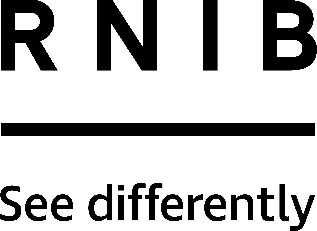 Talking photo album (DH427)Thank you for purchasing from RNIB. In the unlikely event the item is unsuitable, please contact us within 14 days of receipt to obtain your returns number. To ensure your return goes smoothly, the item and all components must be in as new condition and packed in its original, undamaged packaging. For further details and guidance on returning faulty items, please see the Terms and conditions of sale and How to contact RNIB sections of this instruction manual.Please retain these instructions for future reference. These instructions are also available in other formats. Special warningDue to small parts, this product is not suitable for children under 3 years.General descriptionTalking photo album with 20 pages and a total of 6 minutes of recording time. You can record and playback a separate voice message on each page using the built-in microphone and speaker. The maximum recording time per page is 18 seconds. It is possible to re-record as many times as you wish. Each page has an individual PLAY/STOP button.Each of the 20 pages will hold a single 5x7" photo or image, (125x175mm).Requires three AAA batteries, (not included).OrientationThe front of the album has a plain black hard cover. On opening the album from right to left, you will find the main body of the album on the right-hand side. On the left-hand edge of the main body, moving from the top you will find the panel for the battery compartment.  Below the pages, at the bottom of the album, from left to right you will find the ON/OFF switch, a small red light (near the centre) which is the recording indicator, beside this is a small microphone, then the record button and next a cluster of speaker holes.The pages for the photos can be found above this panel. Photos can be inserted through an opening at the top of each page. Each page has a strip along the bottom which has a play button, on the right-hand pages it is towards the right and on the left-hand pages it is slightly off centre, towards the left. This can be detected by a small lump.Getting startedInserting and changing batteriesPlease note that sighted assistance will be required to insert or change batteries.This product works with three AAA Alkaline batteries, which are not included.On the right-hand end of the battery cover is a small Phillips screw which needs to be unscrewed to remove the cover. The batteries must be inserted with the correct polarity. To determine which way round the battery should be inserted, the negative end (flat end) goes on the left.Once the batteries are inserted, the cover needs to be re fitted and the screw replaced and tightened.Warning:  use only new batteries of the stated size and type. Do not mix old and new batteries or different types of batteries. Never let children play with batteries. To avoid risk of explosion, do not recharge, heat or dispose of batteries in a fire.Using the productHow to record and playback a messageThe total recording time is 6 minutes. You can record a single 18 second voice message on each of the 20 pages. Each page is restricted to 18 seconds recording.Slide the power switch to the ON position.Press and hold the Record button and then press and hold the Play button on one of the pages by squeezing it between your thumb and forefinger. The red light will illuminate to indicate recording. Please note that the red light will only illuminate when recording is in progress.Ensure that both buttons remain pressed so that the red light remains on as you record. Speak clearly approximately 15cm from the microphone. When you have finished recording, release both buttons. If you have recorded for 18 seconds on a single page, the recording will automatically stop, and the red light will turn off. Each time the Play button is pressed, your message will begin to playback. You can pause the playback at any time by pressing the Play button and then press it again to continue.Please note: each message can be re-recorded as many times as you wish by repeating the steps above. New recorded messages on the same page will replace the old ones. You cannot record new messages until you have played back the old messages. How to protect a messagePlease note sighted assistance will be required. If you wish to protect your recorded messages from accidental erasure, locate the small switch hidden inside the battery compartment. To disable recording, move the switch to the left position.How to contact RNIB Phone: 0303 123 9999Email: shop@rnib.org.ukAddress: RNIB, Midgate House, Midgate, Peterborough PE1 1TNOnline Shop: shop.rnib.org.ukEmail for international customers: exports@rnib.org.uk Terms and conditions of sale This product is guaranteed from manufacturing faults for 12 months from the date of purchase.  If you have any issues with the product and you did not purchase directly from RNIB then please contact your retailer in the first instance. For all returns and repairs contact RNIB first to get a returns authorisation number to help us deal efficiently with your product return. You can request full terms and conditions from RNIB or view them online. RNIB Enterprises Limited (with registered number 0887094) is a wholly owned trading subsidiary of the Royal National Institute of Blind People ("RNIB"), a charity registered in England and Wales (226227), Scotland (SC039316) and Isle of Man (1109). RNIB Enterprises Limited covenants all of its taxable profits to RNIB.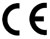 This product is CE marked and fully complies with all applicable EU legislation. 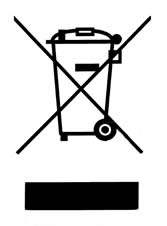 Please do not throw items marked with this symbol in your bin.  Recycle your electricals and electronic devices free at your local recycling centre. Search for your nearest recycling centre by visiting www.recyclenow.com.Why recycle?Unwanted electrical equipment is the UK’s fastest growing type of waste.Many electrical items can be repaired or recycled, saving natural resources and the environment.  If you do not recycle, electrical equipment will end up in landfill where hazardous substances will leak out and cause soil and water contamination – harming wildlife and human health.RNIB are proud to support your local authority in providing local recycling facilities for electrical equipment.To remind you that old electrical equipment can be recycled, it is now marked with the crossed-out wheeled bin symbol. Please do not throw any electrical equipment (including those marked with this symbol) in your bin.What is WEEE?The Waste Electrical or Electronic Equipment (WEEE) Directive requires countries to maximise separate collection and environmentally friendly processing of these items.How are we helping?In the , distributors including retailers must provide a system which allows all customers buying new electrical equipment the opportunity to recycle their old items free of charge. As a responsible retailer, we have met the requirements placed on us by financially supporting the national network of WEEE recycling centres established by local authorities. This is achieved through membership of the national Distributor Take-back scheme (DTS).Date: September 2019.© 2019 Royal National Institute of Blind People.